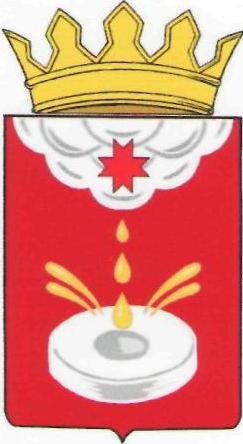 ВЕСТНИКправовых актов органов местного самоуправлениямуниципального образования «Юкаменский район»№ 1330.12.2015 годаУдмуртская Республика, с. Юкаменское, 2015 годВестник правовых актов органов местного самоуправления муниципального образования «Юкаменский район» издается в соответствии с решением Совета депутатов МО «Юкаменский район» от 21.05.2009 № 160 «Об учреждении печатного средства массовой информации «Вестник правовых актов органов местного самоуправления муниципального образования «Юкаменский район».СОДЕРЖАНИЕ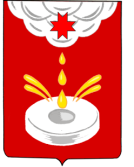 «ЮКАМЕН ЁРОС» МУНИЦИПАЛ КЫЛДЫТЭТЫСЬ ДЕПУТАТ КЕНЕШСОВЕТ ДЕПУТАТОВ МУНИЦИПАЛЬНОГО ОБРАЗОВАНИЯ «ЮКАМЕНСКИЙ РАЙОН»«24» декабря 2015 г.                                                                       № 204  РЕШЕНИЕО бюджете муниципального образования «Юкаменский район» на 2016 год  1. Утвердить основные характеристики бюджета муниципального образования «Юкаменский район» на 2016 год:1) прогнозируемый общий объем поступления доходов на 2016 год согласно классификации доходов бюджетов Российской Федерации в сумме   295119,7 тыс. рублей, в том числе объем межбюджетных трансфертов, получаемых из бюджетов бюджетной системы Российской Федерации, в сумме 236597,7 тыс.рублей согласно приложению 1 к настоящему решению;2) общий объем расходов бюджета муниципального образования «Юкаменский район» в сумме 295912,7 тыс. рублей;3) верхний предел муниципального внутреннего долга муниципального образования «Юкаменский район» на 1 января 2017 года в сумме  75238,6 тыс. рублей, в том числе верхний предел долга по муниципальным гарантиям 0 тыс.рублей;4) предельный объем муниципального внутреннего  долга муниципального образования «Юкаменский район» на 2016 год в сумме 91503,6 тыс. рублей;5)   дефицит бюджета муниципального образования «Юкаменский район» в сумме 793,0 тыс.руб.2. Утвердить источники внутреннего финансирования дефицита бюджета муниципального образования «Юкаменский район»  на 2016 год согласно приложению 2 к настоящему решению.3. В соответствии с пунктом 2 статьи 184.1 Бюджетного кодекса Российской Федерации утвердить нормативы распределения доходов между бюджетом муниципального образования «Юкаменский район» и бюджетами поселений муниципального образования "Юкаменский район" на 2015 год согласно приложению 3 к настоящему решению.4. Утвердить перечень  главных администраторов доходов бюджета муниципального образования «Юкаменский район» согласно приложению 4 к настоящему решению.5. Утвердить перечень  главных администраторов источников финансирования дефицита бюджета муниципального образования «Юкаменский район»  согласно приложению 5 к настоящему  решению.6. В случае изменения состава и (или) функций главных администраторов доходов бюджета муниципального образования «Юкаменский район»  или главных администраторов источников финансирования дефицита бюджета муниципального образования «Юкаменский район», а также изменения принципов назначения и присвоения, структуры кодов классификации доходов бюджетов Российской Федерации и классификации источников финансирования дефицитов  бюджетов внесение изменений в перечень главных администраторов доходов бюджета муниципального образования «Юкаменский район» и перечень главных администраторов источников финансирования дефицита бюджета  муниципального образования «Юкаменский район», а также в состав закрепленных за ними кодов классификации доходов бюджетов Российской Федерации или классификации источников финансирования дефицитов бюджетов осуществляется нормативным правовым актом Управления финансов Администрации муниципального образования «Юкаменский район» без внесения изменений в настоящее решение.7. Главные администраторы доходов бюджета муниципального образования "Юкаменский район" по согласованию с Управлением финансов Администрации муниципального образования «Юкаменский район» вправе наделить подведомственные им казенные учреждения муниципального образования "Юкаменский район" отдельными полномочиями главных администраторов доходов бюджета муниципального образования "Юкаменский район" путем издания нормативного правового акта органа местного самоуправления муниципального образования "Юкаменский район".         8. Утвердить ведомственную структуру расходов бюджета муниципального образования «Юкаменский район»  на 2016 год согласно приложению 6 к настоящему решению.        9. Утвердить распределение бюджетных ассигнований по целевым статьям (муниципальным программам и непрограммным направлениям деятельности), группам (группам и подгруппам)  видов расходов классификации расходов бюджета муниципального образования «Юкаменский район» на 2016 год согласно приложению 7 к настоящему решению.      10. Утвердить распределение бюджетных ассигнований по разделам, подразделам, целевым статьям, группам (группам и подгруппам) видов расходов классификации расходов бюджета муниципального образования «Юкаменский район»  на 2016 год согласно приложению 8 к настоящему решению.       11. Субсидии юридическим лицам (за исключением субсидий муниципальным учреждениям муниципального образования «Юкаменский район»), индивидуальным предпринимателям, физическим лицам; субсидии некоммерческим организациям, не являющимся казенными учреждениями муниципального образования "Юкаменский район", субвенции,  субсидии, иные межбюджетные трансферты, предусмотренные настоящим решением, предоставляются в порядке, установленном Администрацией муниципального образования "Юкаменский район".12.  Утвердить общий объем бюджетных ассигнований, направляемых на исполнение публичных нормативных обязательств за счет бюджета муниципального образования «Юкаменский район», в 2016 году в сумме 17416,0 тыс. рублей согласно приложению 9 к настоящему решению.13. Органы местного самоуправления муниципального образования «Юкаменский район» не вправе принимать в 2016 году решения, приводящие к увеличению численности муниципальных служащих муниципального образования «Юкаменский район», работников муниципальных казенных учреждений, а также работников муниципальных бюджетных и автономных учреждений, непосредственно выполняющих муниципальное задание.14. Установить, что безвозмездные поступления от физических и юридических лиц, в том числе добровольные пожертвования, органам местного самоуправления муниципального образования «Юкаменский район», казенным учреждениям муниципального образования «Юкаменский район», в том числе их остатки, не использованные по состоянию на 1 января 2016 года  направляются в 2016 году на увеличение расходов соответствующего органа местного самоуправления муниципального образования «Юкаменский район», казенного учреждения муниципального образования "Юкаменский район" с  внесением изменений в сводную бюджетную роспись по предложению главных распорядителей средств  бюджета муниципального образования "Юкаменский район" без внесения изменений в настоящее решение.15. При создании казенного учреждения муниципального образования «Юкаменский район» путем изменения типа существующего бюджетного или автономного учреждения муниципального образования «Юкаменский район» остатки средств от оказания бюджетным учреждением муниципального образования «Юкаменский район» платных услуг и осуществления иной приносящей доход деятельности или прибыли автономного учреждения после налогообложения, безвозмездные поступления от физических и юридических лиц, в том числе добровольные пожертвования, на момент изменения  типа учреждения подлежат перечислению в доход бюджета муниципального образования «Юкаменский район».16. Установить, что не использованные в 2015 году остатки средств, предоставленных бюджетным и автономным учреждениям муниципального образования «Юкаменский район» из бюджета муниципального образования «Юкаменский район» в соответствии с абзацем 1 статьи 78.1 Бюджетного кодекса Российской Федерации, используются в 2016 году на те же цели.17. Установить, что не использованные в 2015 году остатки средств, предоставленных бюджетным и автономным учреждениям муниципального образования «Юкаменский район» из бюджета муниципального образования «Юкаменский район» в соответствии с абзацем вторым пункта 1 статьи 78.1 и пунктом 1 ст. 78.2 Бюджетного кодекса Российской Федерации, и в отношении которых соответствующими органами местного самоуправления муниципального образования «Юкаменский район», осуществляющими функции и полномочия учредителя указанных учреждений, не принято решение о наличии потребности в направлении их на те же цели в 2016 году, подлежат взысканию в бюджет муниципального образования «Юкаменский район» в порядке, утвержденном Управлением финансов Администрации муниципального образования «Юкаменский район».18. Утвердить объем бюджетных ассигнований дорожного фонда муниципального образования «Юкаменский район» на 2016 год в сумме 6912,0 тыс.рублей согласно приложению 10 к настоящему решению.19. Установить, что в соответствии со статьей 78 и пунктами 2 и 4 статьи 78.1 Бюджетного кодекса Российской Федерации главными распорядителями средств бюджета муниципального образования «Юкаменский район», а также казенными учреждениями муниципального образования «Юкаменский район», наделенными Администрацией муниципального образования «Юкаменский район» полномочиями по предоставлению субсидий, в пределах предусмотренных настоящим решением бюджетных ассигнований могут предоставляться:1) субсидии юридическим лицам (за исключением муниципальных учреждений муниципального образования «Юкаменский район»), индивидуальным предпринимателям, физическим лицам − производителям товаров, работ, услуг в целях возмещения недополученных доходов и (или) финансового обеспечения (возмещения) затрат в связи с производством (реализацией) товаров, выполнением работ, оказанием услуг;2) субсидии некоммерческим организациям, не являющимся муниципальными учреждениями муниципального образования «Юкаменский район»;3) гранты в форме субсидий юридическим лицам (за исключением муниципальных учреждений муниципального образования «Юкаменский район»), индивидуальным предпринимателям, физическим лицам и некоммерческим организациям, не являющимся казенными учреждениями муниципального образования «Юкаменский район».20. Субсидии, указанные в пункте 19, предоставляются в соответствии с договорами (соглашениями), заключаемыми между главными распорядителями средств бюджета муниципального образования «Юкаменский район» или получателями средств бюджета муниципального образования «Юкаменский район», наделенными Администрацией муниципального образования «Юкаменский район» полномочиями по предоставлению субсидий, с одной стороны и юридическими лицами, индивидуальными предпринимателями, физическими лицами - производителями товаров, работ, услуг или некоммерческими организациями (не являющимися казенными учреждениями муниципального образования «Юкаменский район»), с другой стороны.21. Утвердить Программу муниципальных заимствований муниципального образования «Юкаменский район», предусмотренных  на 2016 год согласно приложению 11 к настоящему решению. 22. Утвердить объем расходов на обслуживание муниципального долга муниципального образования «Юкаменский район» в 2016 году в размере 372,0 тыс. рублей.22. Утвердить Программу муниципальных гарантий муниципального образования «Юкаменский район» на 2016 год   согласно приложению 12 к настоящему решению.    23. Предоставление муниципальных гарантий муниципального образования «Юкаменский район» осуществляется при условии предоставления принципалом ликвидного обеспечения исполнения обязательств по удовлетворению регрессного требования к принципалу в размере не менее 100 процентов от суммы предоставляемой муниципальной гарантии муниципального образования «Юкаменский район».24. Средства, поступающие во временное распоряжение бюджетных и казенных учреждений муниципального образования «Юкаменский район», в соответствии с нормативными правовыми актами Российской Федерации и нормативными правовыми актами Удмуртской Республики учитываются на лицевых счетах, открытых им в Управлении финансов Администрации муниципального образования «Юкаменский район» в порядке, установленном Управлением финансов муниципального образования «Юкаменский район».25. Операции со средствами, указанными в пункте 24 настоящего решения,  осуществляются на счетах, открытых Управлению финансов муниципального образования «Юкаменский район» в кредитных организациях с учетом положений пункта 2 статьи 156 Бюджетного кодекса Российской Федерации.26. Установить, что заключение и оплата исполнительными органами местного самоуправления Юкаменского района, казенными учреждениями муниципального образования «Юкаменский район» муниципальных контрактов (договоров), исполнение которых осуществляется за счет средств бюджета муниципального образования «Юкаменский район», производятся в пределах доведенных им по кодам классификации расходов бюджета муниципального образования «Юкаменский район» лимитов бюджетных обязательств с учетом ранее принятых и неисполненных обязательств.27. Установить, что в соответствии с решениями Администрации муниципального образования «Юкаменский район»  допускается заключение муниципальных контрактов, обуславливающих возникновение расходных обязательств муниципального образования «Юкаменский район» на период, превышающий срок действия утвержденных лимитов бюджетных обязательств.28. Обязательства, вытекающие из муниципальных контрактов (договоров), исполнение которых осуществляется за счет средств бюджета муниципального образования «Юкаменский район», принятые органами местного самоуправления, казенными учреждениями муниципального образования «Юкаменский район» сверх доведенных им лимитов бюджетных обязательств, не подлежат оплате за счет средств бюджета муниципального образования «Юкаменский район».29. Не подлежат оплате обязательства муниципального образования «Юкаменский район», принятые органами местного самоуправления, казенными учреждениями муниципального образования «Юкаменский район», вытекающие из муниципальных контрактов, сведения по которым не включены в установленном Правительством Российской Федерации  порядке в реестр муниципальных контрактов, заключенных от имени муниципального образования «Юкаменский район».30. Установить, что орган местного самоуправления  муниципального образования «Юкаменский район», казенное учреждение муниципального образования «Юкаменский район» при заключении муниципальных контрактов (договоров) на поставку товаров, выполнение работ, оказание услуг вправе предусматривать авансовые платежи:1) в размере до 100 процентов цены муниципального контракта (договора) - по муниципальным контрактам (договорам) поставки дорогостоящих видов медицинских услуг, поставки технически сложного оборудования (по заключению соответствующего главного распорядителя средств бюджета муниципального образования «Юкаменский район»), о предоставлении услуг связи, о подписке на печатные издания и их приобретении, об оказании услуг по профессиональной переподготовке, повышению квалификации и стажировке работников, о приобретении горюче-смазочных материалов, авиа- и железнодорожных билетов, билетов для проезда городским и пригородным транспортом, путевок на санаторно-курортное лечение, специальное лечение, об оказании услуг на проведение мероприятий по организации отдыха, оздоровления и занятости детей, подростков и молодежи, об оказании услуг обязательного страхования гражданской ответственности владельцев транспортных средств, по подготовке кадров по программам высшего образования, об оказании агентских услуг в сфере размещения, обслуживания, выкупа, обмена и погашения муниципальных долговых обязательств муниципального образования «Юкаменский район», а также при осуществлении закупки товара, работы или услуги на сумму, не превышающую ста тысяч рублей;2) в размере 30 процентов цены муниципального контракта (договора) - по остальным муниципальным контрактам (договорам), если иное не  предусмотрено законодательством Российской Федерации и законодательством Удмуртской Республики. 31. Установить, что действие пункта 30 распространяется на бюджетные и автономные учреждения муниципального образования «Юкаменский район» в отношении средств, предусмотренных указанным учреждениям из бюджета муниципального образования «Юкаменский район» в соответствии с абзацем вторым пункта 1 статьи 78.1 Бюджетного кодекса Российской Федерации.32. Установить, что в 2016 году бюджетные обязательства, принимаемые получателями средств бюджета муниципального образования «Юкаменский район» в соответствии с муниципальными контрактами, иными договорами, заключенными с юридическими лицами,  индивидуальными предпринимателями физическими лицами, или в соответствии с федеральными законами, законами Удмуртской Республики, иными нормативными правовыми актами, подлежат учету в Управлении финансов Администрации муниципального образования «Юкаменский район» по всем кодам бюджетной классификации Российской Федерации в порядке, установленным Управлением финансов Администрации муниципального образования «Юкаменский район».33. Установить, что в случае недополучения в бюджет муниципального образования Юкаменский район» доходов, утвержденных пунктом 1 настоящего Решения, а также средств из источников внутреннего финансирования дефицита бюджета муниципального образования Юкаменский район» бюджетные ассигнования в первоочередном порядке последовательно направляются на выплату заработной платы работникам организаций бюджетной сферы, на обеспечение гарантированных государством мер социальной поддержки населения и социальных выплат населению муниципального образования Юкаменский район», на финансирование расходов на обслуживание муниципального долга муниципального образования «Юкаменский  район».34. Утвердить Фонд финансовой поддержки поселений Юкаменского района на 2016 год в сумме 29867,0 тыс. рублей.35. Утвердить распределение дотаций на выравнивание бюджетной обеспеченности поселений  из районного Фонда финансовой поддержки поселений на 2016 год согласно приложению 13 к настоящему решению.36. Утвердить распределение дотаций на выравнивание бюджетной обеспеченности поселений из Фонда финансовой поддержки поселений Удмуртской Республики на 2016 год согласно приложению  14 к настоящему решению.          37. Утвердить распределение между поселениями субвенций на осуществление органами местного самоуправления государственных полномочий по первичному воинскому учету на территориях, где отсутствуют военные комиссариаты на 2016 год согласно приложению 15  к настоящему решению. 38. Утвердить распределение иных межбюджетных трансфертов из Дорожного Фонда бюджетам муниципальных образований в Юкаменском районе  на 2016 год согласно приложению 16 к настоящему решению.39. Установить, что в 2016 году в порядке и на условиях, установленных Администрацией муниципального образования «Юкаменский район», осуществляется списание задолженности сельхозтоваропроизводителей перед бюджетом муниципального образования «Юкаменский район» по бюджетным средствам, предоставленным на возвратной основе, процентам за пользование ими, пеням и штрафам.40. Установить, что в 2016 году в порядке и на условиях, установленных Администрацией муниципального образования «Юкаменский район», осуществляется списание безнадежной к взысканию задолженности по неналоговым доходам перед бюджетом муниципального образования «Юкаменский район».41. Установить в соответствии с пунктом 8 статьи 217 Бюджетного кодекса Российской Федерации  следующие основания для внесения в 2016 году изменений в показатели сводной бюджетной росписи бюджета муниципального образования «Юкаменский район»,  связанные с особенностями исполнения бюджета муниципального образования «Юкаменский район» и (или) перераспределения бюджетных ассигнований между главными распорядителями средств бюджета муниципального образования «Юкаменский район»:1) в случае перераспределения бюджетных ассигнований в пределах, предусмотренных главным распорядителям средств бюджета муниципального образования «Юкаменский район» на предоставление бюджетным и автономным учреждениям субсидий на финансовое обеспечение выполнения муниципального задания на оказание муниципальных услуг (выполнение работ) и субсидий на иные цели, между разделами, подразделами, целевыми статьями, видами расходов классификации расходов бюджетов бюджетной системы Российской Федерации;2)  в случае перераспределения бюджетных ассигнований между группами (подгруппами, элементами) вида расходов классификации расходов бюджетов бюджетной системы Российской Федерации в пределах общего объема бюджетных ассигнований, предусмотренных главному распорядителю средств бюджета муниципального образования «Юкаменский район»  по соответствующей целевой статье расходов классификации расходов бюджетов бюджетной системы Российской Федерации (за исключением случаев, установленных настоящим решением и принимаемые в соответствии с ним нормативными правовыми актами);3) в случае перераспределения бюджетных ассигнований в пределах, предусмотренных главному распорядителю средств бюджета муниципального образования «Юкаменский район» на реализацию муниципальной программы муниципального образования «Юкаменский район», в случаях детализации перечня (состава) отдельных мероприятий муниципальной программы муниципального образования «Юкаменский район», по решениям Администрации муниципального образования «Юкаменский район»;4) в случае перераспределения бюджетных ассигнований на реализацию централизованных мероприятий между разделами, подразделами, целевыми статьями, видами расходов классификации расходов бюджетов бюджетной системы Российской Федерации;5) приведение кодов бюджетной классификации расходов бюджета муниципального образования «Юкаменский район» и источников внутреннего финансирования дефицита бюджета муниципального образования «Юкаменский район»  в соответствие с законодательством Российской Федерации;6) оплата судебных издержек, связанных с представлением интересов муниципального образования «Юкаменский район» в судебных и иных юридических спорах; выплаты, связанные с исполнением судебных актов, предусматривающих обращение взыскания на средства бюджета муниципального образования «Юкаменский район», и мировых соглашений;7) уточнение источников внутреннего финансирования дефицита бюджета в случае предоставления бюджету муниципального образования «Юкаменский район» из бюджета Удмуртской Республики целевых бюджетных кредитов;8) в случае перераспределения бюджетных ассигнований между разделами, подразделами, целевыми статьями, видами расходов классификации расходов бюджетов бюджетной системы Российской Федерации при принятии Министерством финансов Удмуртской Республики в соответствии с Бюджетным кодексом Российской Федерации решений о сокращении предоставления межбюджетных трансфертов бюджету муниципального образования «Юкаменский район» из бюджета Удмуртской Республики.42. Установить, что в 2016 году уменьшение общего объема бюджетных ассигнований, утвержденных в установленном порядке главным распорядителям средств бюджета муниципального образования «Юкаменский район» на уплату налога на имущество организаций, для направления их на иные цели без внесения в настоящее решение не допускается.43. Установить, что в 2016 году доходы, полученные при исполнении бюджета муниципального образования «Юкаменский район» сверх утвержденного настоящим решением  общего объема доходов, могут направляться Управлением финансов муниципального образования «Юкаменский район» без внесения изменений в настоящее решение на погашение муниципального долга муниципального образования «Юкаменский район».         44. Установить, что не использованные по состоянию на 1 января 2016 года остатки межбюджетных трансфертов, предоставленных из бюджета Удмуртской Республики бюджету муниципального района «Юкаменский район» в форме субсидий, субвенций и иных межбюджетных трансфертов, имеющих целевое назначение, подлежат возврату в бюджет Удмуртской Республики в течение первых пятнадцати рабочих дней 2016 года.В соответствии с решением главного администратора бюджетных средств о наличии потребности в межбюджетных трансфертах, полученных в форме субсидий и иных межбюджетных трансфертов, имеющих целевое назначение (за исключением межбюджетных трансфертов, предоставленных за счет целевых средств федерального бюджета), не использованных по состоянию на 1 января 2016 года, в объеме, не превышающем остатка указанных межбюджетных трансфертов, могут быть возвращены в очередном финансовом году в доход бюджета муниципального образования «Юкаменский район» для финансового обеспечения расходов бюджета, соответствующих целям предоставления указанных межбюджетных трансфертов.Принятие главным администратором бюджетных средств решения о наличии (об отсутствии) потребности в межбюджетных трансфертах, предоставленных в форме субсидий и иных межбюджетных трансфертов, имеющих целевое назначение, не использованных в отчетном финансовом году, а также возврат указанных межбюджетных трансфертов в бюджет муниципального образования «Юкаменский район» при принятии решения о наличии в них потребности осуществляются в соответствии с отчетом о расходах бюджета муниципального образования «Ю,каменский район», сформированного в порядке, установленном главным администратором бюджетных средств, и предоставленного не позднее 30 календарных дней со дня поступления указанных средств в бюджет Удмуртской Республики.45.  Настоящее решение вступает в силу с 1 января 2016 года.Глава муниципального образования«Юкаменский район»                            подпись              Б.В. Востриков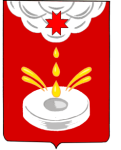 «ЮКАМЕН ЁРОС» МУНИЦИПАЛ КЫЛДЫТЭТЫСЬ ДЕПУТАТ КЕНЕШСОВЕТ ДЕПУТАТОВ МУНИЦИПАЛЬНОГО ОБРАЗОВАНИЯ «ЮКАМЕНСКИЙ РАЙОН»«24» декабря 2015 г.                                                                       № 206  РЕШЕНИЕО схеме образования одномандатных избирательных округов для проведения выборов депутатов Совета депутатов муниципального образования «Юкаменский район» шестого созыва       Руководствуясь Уставом муниципального образования «Юкаменский район», Совет депутатов муниципального образования«Юкаменский район» РЕШАЕТ:Утвердить схему образования одномандатных избирательных округов для проведения выборов депутатов Совета депутатов муниципального образования «Юкаменский район» шестого созываГлава муниципального образования«Юкаменский район»                            подпись              Б.В. ВостриковСХЕМАобразования одномандатных избирательных округов для проведения выборов депутатов Юкаменского районного Совета депутатов шестого созываЧисло депутатов – 11Число избирателей – 8858Средняя норма представительства избирателей на один одномандатный избирательный округ – 805Максимально допустимое число избирателей в одном одномандатном избирательном округе – 886 (967 в случае разных МО)Минимально допустимое число избирателей в одном одномандатном избирательном округе –724Центральный одномандатный избирательный округ №1(число избирателей – 760)В округ входят: МО «Юкаменское» с.Юкаменское улицы: Коммунальная, Комсомольская, Кооперативная, Лесная, Льнозаводский переулок, Мира, Набережная, Пионерская, Победы, 50 лет ВЛКСМ, Первомайская до пожарной части (дома по 50 включительно четная сторона, по 31 включительно нечетная сторона), Советская до Агропромэнерго (дома по 35 включительно нечетная сторона, по 44 включительно четная сторона), Труда до перекрестка с ул.Попова (дома с 1 по 11 включительно нечетная сторона, с 2 по 8 включительно четная сторона).Вежеевский одномандатный избирательный округ №2(число избирателей – 779)В округ входят: МО «Юкаменское» с.Юкаменское: улицы Вежеевская, имени Коновалова, 50 лет октября, Школьный городок, , переулок Солнечный, Родионова, д.Ситники,д.Уни-Гучин, д. Камки,д. Ляпино, д.Одинцы, д.Колбенки.Чурашурский одномандатный избирательный округ №3(число избирателей – 959)В округ входят: МО «Юкаменское» С.Юкаменское: пер. Льнозаводский, ул. Молодежная, ул. Низменная, ул. Труда от перекрестка с ул.Попова (с д.10 четная сторона, с д.13 нечетная сторона) , ул. Советская от Агропромэнерго (четная сторона с д. № 48 до конца, нечетная сторона с д.№37 до конца), д.Жуки, д. Чурашур, д.Куркан.МО «Засековское»:деревни Засеково, Иманай. Верх-Дасос, Жувам, Митрошата.Западный одномандатный избирательный округ №4(число избирателей – 730)В округ входят: МО «Юкаменское» с.Юкаменское:улицы Западная,.Попова, Широкий, Короткий, Новая, Логовая, Октябрьская, Парковый переулок, Первомайская от пожарной части до конца( с дома 52 четная сторона, с дома 35 нечетная сторона)Северный одномандатный избирательный округ №5(число избирателей – 752)В округ входят: МО «Юкаменское» с.Юкаменское: улицы.Полевая, Северная, Строителей, Майская, Мальгиновская, Юбилейная, д.МустайЮжный одномандатный избирательный округ №6(число избирателей – 796)В округ входят: МО «Юкаменское» .Юкаменское,улицы.Южная,Удмуртская, Пойменная, пер. Чистопрудный, Сосновая,  Нагорная,  Векшиной,  Ключевая,.Уральская,  40 лет Победы, Звездная, Подлесная, Дружбы, Радужная, Перспективная, Вишневая, д.ЕшмаковоМО «Верх-Унинское»:д.Шафеево, д.Усть-ЛекмаПышкетский одномандатный избирательный округ №7(число избирателей – 773)В округ входят: МО «Пышкетское» село Пышкет, деревни Деряги, Истошур, Кельдыки, Порово, Турчино, Филимоново, ЭшметЕртемский одномандатный избирательный округ №8(число избирателей – 739)В округ входят: МО «Ертемское» деревни Ертем, Старый Безум, Муллино, Зилай, Сыга, Байран, Воронино, Зянкино, Тарсаки. МО «Верх-Унинское» село Верх-Уни , деревни Доронино, Антропиха, ЛялиноШамардановский одномандатный избирательный округ №9(число избирателей – 869)В округ входят: МО «Ежевское» деревни Нижняя Пажма, Верхняя Пажма, Бугашур, Починки, Тылыс. МО «Шамардановское» деревни Шамардан, деревни Абашево, Ново-Елово, Беляново, Кочуково, починок Глазовский.Ежевский одномандатный избирательный округ №10(число избирателей – 782)В округ входят: МО «Ежевское» с.Ежево, деревни Тат.Ключи, Пасшур, Сидорово, Починок Ежевский, Матвеево, Балы, Кычен, Усть-ЛемПалагайский одномандатный избирательный округ №11(число избирателей – 919)В округ входят: МО «Палагайское» деревни Палагай, Гулекшур, Золотарево. МО «Засековское»: деревни Малый Вениж, Кесшур, Большой Вениж, Зямбай Бадеро, Кокси, Тутаево, Каменное, Малый Дасос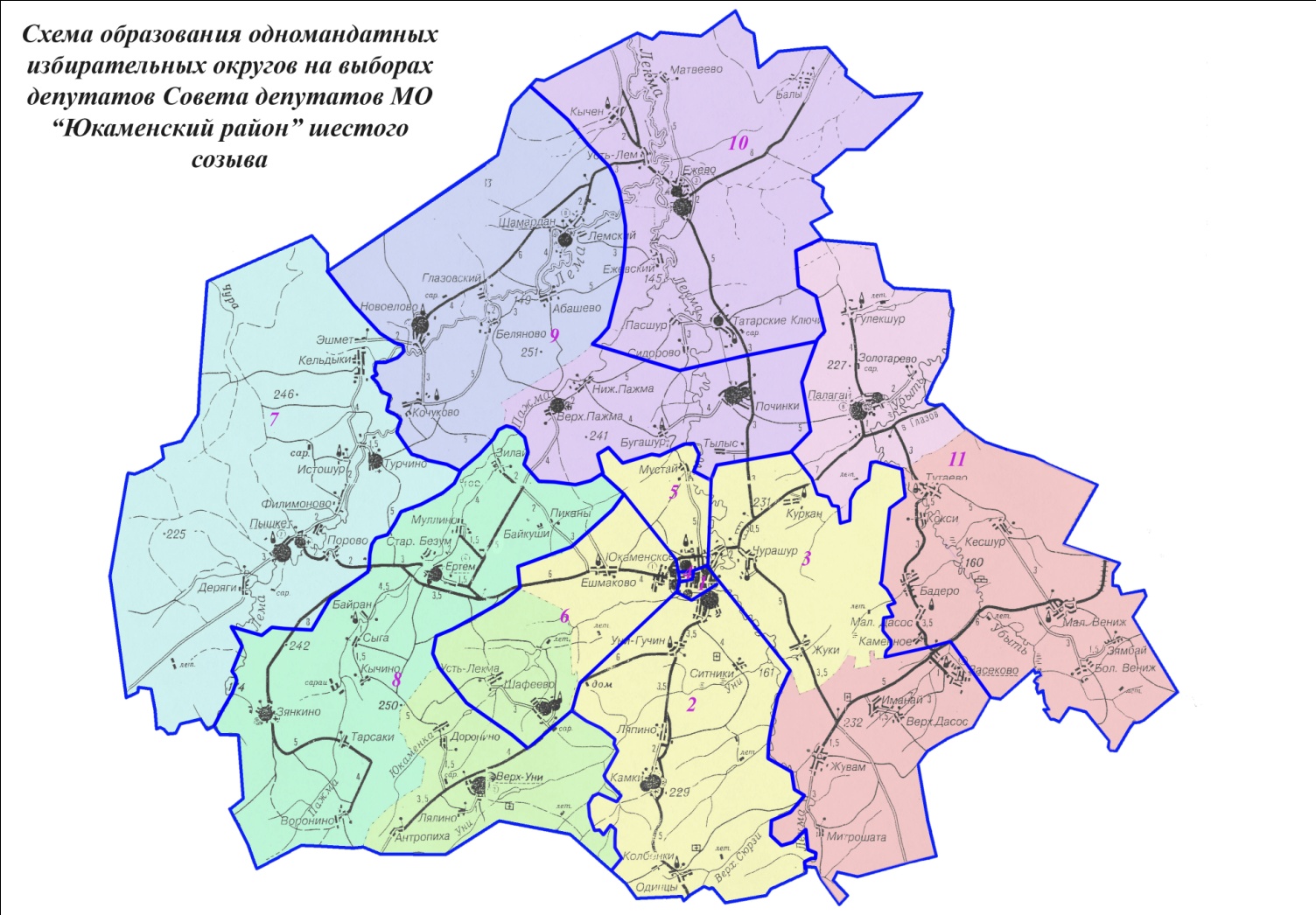 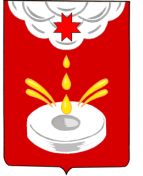 «ЮКАМЕН ЁРОС» МУНИЦИПАЛ КЫЛДЫТЭТЫСЬ ДЕПУТАТ КЕНЕШСОВЕТ ДЕПУТАТОВ МУНИЦИПАЛЬНОГО ОБРАЗОВАНИЯ «ЮКАМЕНСКИЙ РАЙОН»«24» декабря 2015 г.                                                                       № 209РЕШЕНИЕО внесении изменений в решение Совета депутатов муниципального образования «Юкаменский район»  от 25 декабря 2014 года № 157 «О бюджете муниципального образования «Юкаменский район»  на 2015 год и плановый период 2016 и 2017 годов»Руководствуясь Уставом муниципального образования «Юкаменский район» и в соответствии с решением Совета депутатов муниципального образования «Юкаменский район» № 157 от 25.12.2014 г. «О бюджете муниципального образования «Юкаменский район» на 2015 год и плановый период 2016 и 2017 годов» Совет депутатов муниципального образования «Юкаменский район»  РЕШАЕТ:       1. Внести изменения в бюджет муниципального образования «Юкаменский район» на 2015 год  согласно приложению 1 – доходы  и приложению 1 – расходы.       2. Утвердить бюджет муниципального образования «Юкаменский район» с изменениями и дополнениями по доходам в сумме  390648,4 тыс.руб., по расходам – в сумме 405196,4 тыс.руб.       3. Утвердить дефицит бюджета муниципального образования «Юкаменский район» в сумме 14548 тыс.руб.       4.Утвердить ведомственную классификацию расходов бюджета муниципального образования «Юкаменский район» на 2015 год согласно приложению 7.5. Подпункт 3 пункта 1 решения Совета депутатов МО «Юкаменский район» № 157 от 25.12.2014 года изложить в новой редакции: «3) утвердить верхний предел муниципального внутреннего долга муниципального образования «Юкаменский район» на 1 января 2016 года  в сумме 78931,9 тыс.рублей;»  6. Подпункт 4 пункта 1 решения Совета депутатов МО «Юкаменский район» № 157 от 25.12.2014 года изложить в новой редакции: «4) утвердить предельный объем муниципального внутреннего долга муниципального образования «Юкаменский район» на 2015 год  в сумме 78931,9 тыс.рублей.»   7. Пункт 21 решения изложить в следующей редакции: «21. Утвердить объем расходов на обслуживание муниципального долга муниципального образования «Юкаменский район» в 2015 году в размере 391,5  тыс.рублей, в 2016 году в размере 372 тыс.рублей и в 2017 году в размере 117,0 тыс.рублей.»8. Приложение 2 к решению изложить в новой редакции: «Источники внутреннего финансирования дефицита бюджетамуниципального образования «Юкаменский район» на 2015 год     9. Приложение 16  к решению Совета депутатов изложить в новой редакции:                                                                   «Программа муниципальных внутренних заимствованиймуниципального образования «Юкаменский район» на 2015 год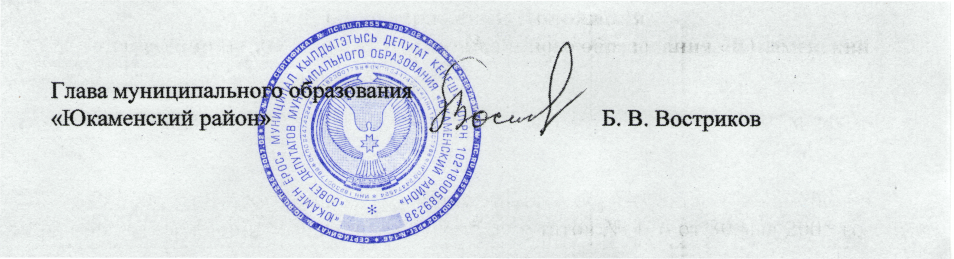 Адрес редакции:427680, Удмуртская Республика, с. Юкаменское, ул. Первомайская, д. 9Телефон/факс 2-14-95Подписано в печать 30.12..2015 г.Тираж 10 экз.Отпечатано в Совете депутатов МО «Юкаменский район»427680  Удмуртская Республика, с. Юкаменское, ул. Первомайская, д. 9Наименование нормативно-правового акта                                       стр.Наименование нормативно-правового акта                                       стр.№ 204 от 24.12.2015 г. О бюджете муниципального образования «Юкаменский район» на 2016 год3№ 206 от 24.12.2015 г. «О схеме образования одномандатных избирательных округов для проведения выборов депутатов Совета депутатов муниципального образования «Юкаменский район» шестого созыва22№ 209 от 24.12.2015 г. «О внесении изменений в решение Совета депутатов муниципального образования «Юкаменский район»  от 25 декабря 2014 года № 157 «О бюджете муниципального образования «Юкаменский район»  на 2015 год и плановый период 2016 и 2017 годов»26Приложение 1- доходык  решению Совета депутатовмуниципального образования "Юкаменский район"от24.12. 2015 года  №204Доходы бюджета муниципального образования "Юкаменский район" Удмуртской Республики на 2016 год в тыс. руб.Приложение 1- доходык  решению Совета депутатовмуниципального образования "Юкаменский район"от24.12. 2015 года  №204Доходы бюджета муниципального образования "Юкаменский район" Удмуртской Республики на 2016 год в тыс. руб.Приложение 1- доходык  решению Совета депутатовмуниципального образования "Юкаменский район"от24.12. 2015 года  №204Доходы бюджета муниципального образования "Юкаменский район" Удмуртской Республики на 2016 год в тыс. руб.Приложение 1- доходык  решению Совета депутатовмуниципального образования "Юкаменский район"от24.12. 2015 года  №204Доходы бюджета муниципального образования "Юкаменский район" Удмуртской Республики на 2016 год в тыс. руб.Приложение 1- доходык  решению Совета депутатовмуниципального образования "Юкаменский район"от24.12. 2015 года  №204Доходы бюджета муниципального образования "Юкаменский район" Удмуртской Республики на 2016 год в тыс. руб.Приложение 1- доходык  решению Совета депутатовмуниципального образования "Юкаменский район"от24.12. 2015 года  №204Доходы бюджета муниципального образования "Юкаменский район" Удмуртской Республики на 2016 год в тыс. руб.Код БКДКод БКДКод БКДКод БКДНаименованиеСумма на 2016 год10000000000000000НАЛОГОВЫЕ И НЕНАЛОГОВЫЕ ДОХОДЫ5852210100000000000000НАЛОГИ НА ПРИБЫЛЬ, ДОХОДЫ4539010102010010000110Налог на доходы физических лиц с доходов, источником которых является налоговый агент, за исключением доходов, в отношении которых исчисление и уплата налога осуществляются в соответствии со статьями 227, 2271 и 228 Налогового кодекса Российской Федерации4522010102020010000110Налог на доходы физических лиц с доходов, полученных от осуществления деятельности физическими лицами, зарегистрированными в качестве индивидуальных предпринимателей, нотариусов, занимающихся частной практикой, адвокатов, учредивших адвокатские кабинеты и других лиц, занимающихся частной практикой в соответствии со статьей 227 Налогового кодекса Российской Федерации10210102030010000110Налог на доходы физических лиц с доходов,  полученных физическими лицами в соответствии со статьей 228 Налогового Кодекса Российской Федерации3410102040010000110Налог на доходы физических лиц в виде фиксированных авансовых платежей с доходов, полученных физическими лицами, являющимися иностранными гражданами, осуществляющими трудовую деятельность по найму у физических лиц на основании патента в соответствии  со статьей 2271 Налогового кодекса Российской Федерации3410300000000000000НАЛОГИ НА ТОВАРЫ (РАБОТЫ, УСЛУГИ), РЕАЛИЗУЕМЫЕ НА ТЕРРИТОРИИ РОССИЙСКОЙ ФЕДЕРАЦИИ691210302230010000110Доходы от уплаты акцизов на дизельное топливо, подлежащие распределению между бюджетами субъектов Российской Федерации и местными бюджетами с учетом установленных дифференцированных нормативов отчислений в местные бюджеты245210302240010000110Доходы от уплаты акцизов на моторные масла для дизельных и (или) карбюраторных (инжекторных) двигателей, подлежащие распределению между бюджетами субъектов Российской Федерации и местными бюджетами с учетом установленных дифференцированных нормативов отчислений в местные бюджеты3710302250010000110Доходы от уплаты акцизов на автомобильный бензин, подлежащие распределению между бюджетами субъектов Российской Федерации и местными бюджетами с учетом установленных дифференцированных нормативов отчислений в местные бюджеты535310302260010000110Доходы от уплаты акцизов на прямогонный бензин, подлежащие распределению между бюджетами субъектов Российской Федерации и местными бюджетами с учетом установленных дифференцированных нормативов отчислений в местные бюджеты-93010500000000000000НАЛОГИ НА СОВОКУПНЫЙ ДОХОД258310502010020000110Единый налог на вмененный доход для отдельных видов деятельности226010503010010000110Единый сельскохозяйственный налог32310700000000000000НАЛОГИ, СБОРЫ И РЕГУЛЯРНЫЕ ПЛАТЕЖИ ЗА ПОЛЬЗОВАНИЕ ПРИРОДНЫМИ РЕСУРСАМИ2610701020010000110Налог на добычу общераспространенных полезных ископаемых2610800000000000000ГОСУДАРСТВЕННАЯ ПОШЛИНА52410803010010000110Государственная  пошлина  по  делам,  рассматриваемым  в    судах общей юрисдикции, мировыми судьями (за исключением Верховного Суда Российской Федерации)52411100000000000000ДОХОДЫ ОТ ИСПОЛЬЗОВАНИЯ ИМУЩЕСТВА, НАХОДЯЩЕГОСЯ В ГОСУДАРСТВЕННОЙ И МУНИЦИПАЛЬНОЙ СОБСТВЕННОСТИ186011105013100000120Доходы, получаемые в виде арендной платы за земельные участки, государственная собственность на которые не разграничена и которые расположены в границах сельских  поселений, а также средства от продажи права на заключение договоров аренды указанных земельных участков71011105035050000120Доходы от сдачи в аренду имущества, находящегося в оперативном управлении органов управления муниципальных районов и созданных ими учреждений (за исключением имущества муниципальных бюджетных и автономных учреждений)100011109045050000120Прочие поступления от использования имущества, находящегося в собственности муниципальных районов (за исключением имущества муниципальных бюджетных и автономных учреждений, а также имущества муниципальных унитарных предприятий, в том числе казенных)15011200000000000000ПЛАТЕЖИ ПРИ ПОЛЬЗОВАНИИ ПРИРОДНЫМИ РЕСУРСАМИ40511201010010000120Плата за выбросы загрязняющих веществ в атмосферный воздух стационарными объектами4611201020010000120Плата за выбросы загрязняющих веществ в атмосферный воздух передвижными объектами611201030010000120Плата за выбросы загрязняющих  веществ в водные объекты13211201040010000120Плата за размещение отходов производства и потребления22111300000000000000ДОХОДЫ ОТ ОКАЗАНИЯ ПЛАТНЫХ УСЛУГ(РАБОТ) И КОМПЕНСАЦИИ ЗАТРАТ ГОСУДАРСТВА1611301995050000130Прочие доходы от оказания платных услуг (работ) получателями средств  бюджетов муниципальных районов1611400000000000000ДОХОДЫ ОТ ПРОДАЖИ МАТЕРИАЛЬНЫХ И НЕМАТЕРИАЛЬНЫХ АКТИВОВ30011402053050000410Доходы от реализации иного имущества, находящегося в собственности  муниципальных районов (за исключением имущества муниципальных бюджетных и автономных учреждений, а также имущества муниципальных унитарных предприятий, в том числе казенных), в части реализации основных средств по указанному имуществу20011406013100000430Доходы от продажи земельных участков, государственная собственность на которые не разграничена и которые расположены в границах сельских поселений10011600000000000000ШТРАФЫ, САНКЦИИ, ВОЗМЕЩЕНИЕ УЩЕРБА50611608010010000140Денежные взыскания (штрафы) за административные правонарушения в области государственного регулирования производства и оборота этилового спирта, алкогольной, спиртосодержащей продукции5611621050050000140Денежные взыскания (штрафы) и иные суммы, взыскиваемые с лиц,  виновных в совершении преступлений, и в возмещение ущерба имуществу, зачисляемые в бюджеты муниципальных районов411625010010000140Денежные взыскания (штрафы) за нарушение законодательства о недрах2711625060010000140Денежные взыскания (штрафы) за нарушение земельного законодательства811628000010000140Денежные взыскания (штрафы) за нарушение законодательства в области обеспечения санитарно-эпидемиологического благополучия человека и законодательства в сфере защиты прав потребителей1211643000010000140Денежные взыскания (штрафы) за нарушение законодательства Российской Федерации об административных правонарушениях, предусмотренные статьей 20.25 Кодекса Российской Федерации об административных  правонарушениях4611690050050000140Прочие поступления от  денежных  взысканий  (штрафов)  и  иных   сумм в возмещение ущерба, зачисляемые в бюджеты муниципальных районов35320000000000000000БЕЗВОЗМЕЗДНЫЕ ПОСТУПЛЕНИЯ236597,720200000000000000Безвозмездные поступления от других бюджетов бюджетной системы Российской Федерации236597,720201001050000151Дотации бюджетам муниципальных районов на выравнивание  бюджетной обеспеченности9494120201999050000151Прочие дотации бюджетам муниципальных районов75620203003050000151Субвенции бюджетам муниципальных районов на государственную регистрацию актов гражданского состояния102020203007050000151Субвенции бюджетам муниципальных районов на составление списков кандидатов в присяжные заседатели федеральных судов общей юрисдикции в Российской Федерации1220203015050000151Субвенции бюджетам муниципальных районов на осуществление первичного воинского учета на территориях, где отсутствуют военные комиссариаты639,720203020050000151Субвенции бюджетам муниципальных районов на выплату единовременного пособия при всех формах устройства детей, лишенных родительского попечения, в семью155,320203022050000151Субвенции бюджетам муниципальных районов на предоставление гражданам субсидий на оплату жилого помещения и коммунальных услуг2655,620203024050000151Субвенции бюджетам муниципальных районов на выполнение передаваемых полномочий субъектов Российской Федерации102883,820203024050202151Субвенции бюджетам муниципальных районов на обеспечение  государственных гарантий реализации прав  на получение общедоступного и бесплатного дошкольного, начального общего, основного общего, среднего общего образования в муниципальных общеобразовательных организациях, обеспечение дополнительного образования детей в муниципальных общеобразовательных организациях7042720203024050204151Субвенции бюджетам муниципальных районов на обеспечение предоставления мер социальной поддержки  по обеспечению жильём инвалидов войны и инвалидов боевых действий, участников Великой Отечественной войны, ветеранов боевых действий, военнослужащих, проходивших военную службу в период с 22 июня 1941 года по 3 сентября 1945 года, граждан, награжденных знаком «Жителю блокадного Ленинграда», лиц, работавших на военных объектах в период Великой Отечественной войны, членов семей погибших (умерших) инвалидов  войны,  участников   Великой Отечественной войны, ветеранов боевых действий, инвалидов и семей, имеющих детей - инвалидов, и граждан, уволенных с военной службы (службы), и приравненных к ним лиц0,720203024050205151Субвенции бюджетам муниципальных районов на обеспечение государственных гарантий реализации прав на получение общедоступного и бесплатного дошкольного образования в муниципальных дошкольных образовательных организациях2677720203024050207151Субвенции бюджетам муниципальных районов на предоставление мер социальной поддержки многодетным семьям2069,520203024050208151Субвенции бюджетам муниципальных районов на создание и организацию деятельности комиссий по делам несовершеннолетних и защите их прав351,220203024050209151Субвенции бюджетам муниципальных районов на осуществление отдельных государственных полномочий в области архивного дела308,520203024050210151Субвенции бюджетам муниципальных районов по расчету и предоставлению дотаций поселениям за счет средств бюджета Удмуртской Республики49820203024050212151Субвенции бюджетам муниципальных районов на организацию предоставления гражданам субсидий на оплату жилого помещения и коммунальных услуг269,920203024050213151Субвенции бюджетам муниципальных районов на организацию социальной поддержки детей-сирот и детей, оставшихся без попечения родителей45,620203024050214151Субвенции бюджетам муниципальных районов на организацию и осуществление деятельности по опеке и попечительству в отношении несовершеннолетних1053,620203024050215151Субвенции бюджетам муниципальных районов на осуществление переданных отдельных государственных полномочий Удмуртской Республики по государственному жилищному надзору и лицензионному контролю88,820203024050216151Субвенции бюджетам муниципальных районов на реализацию Закона Удмуртской Республики от 17.09.2007 №53-РЗ "Об административных комиссиях в Удмуртской Республике"4520203024050217151Субвенции бюджетам муниципальных районов на предоставление безвозмездных субсидий многодетным семьям, признанным нуждающимися в улучшении жилищных условий, на строительство, реконструкцию, капитальный ремонт и приобретение жилых помещений34720203024050218151Субвенции бюджетам муниципальных районов на обеспечение осуществления отдельных государственных полномочий в соответствии с Законом Удмуртской Республики от 14 марта 2013 года № 8-РЗ «Об обеспечении жилыми помещениями детей-сирот и детей, оставшихся без попечения родителей, а также лиц из числа детей-сирот и детей, оставшихся без попечения родителей»4020203024050220151Субвенции бюджетам муниципальных районов по предоставлению мер социальной поддержки по освобождению родителей (законных представителей), если один или оба из которых являются инвалидами первой или второй группы и не имеют других доходов, кроме пенсии, от платы за присмотр и уход за детьми в муниципальных образовательных организациях, находящихся на территории Удмуртской Республики, реализующих образовательную программу дошкольного образования5820203024050221151Субвенции  бюджетам муниципальных районов на выплату денежных средств на содержание усыновлённых (удочерённых) детей12020203024050222151Субвенции бюджетам муниципальных районов по отлову и содержанию безнадзорных животных32,820203024050224151Субвенции бюджетам муниципальных районов на выплату денежных средств на содержание детей, находящихся под опекой (попечительством)351,220203027050000151Субвенции бюджетам муниципальных районов на содержание ребенка в семье опекуна и приемной семье, а также вознаграждение, причитающееся приемному родителю7503,320203029050000151Субвенции бюджетам муниципальных районов на компенсацию части платы, взимаемой с родителей (законных представителей) за присмотр и уход за детьми, посещающими образовательные организации, реализующие образовательные программы дошкольного образования843,620203069050000151Субвенции бюджетам муниципальных районов на обеспечение жильем отдельных категорий граждан, установленных Федеральным законом от 12  января 1995 года N 5-ФЗ "О ветеранах", в соответствии с Указом Президента Российской Федерации от 7 мая 2008 года N 714 "Об обеспечении жильем ветеранов Великой Отечественной войны 1941 - 1945 годов»1194,420204014050000151Межбюджетные трансферты, передаваемые бюджетам муниципальных районов из бюджетов поселений на осуществление части полномочий по решению вопросов местного значения в соответствии с заключенными соглашениями23993ИТОГО ДОХОДОВ295119,7ДЕФИЦИТ793БАЛАНС295912,7Приложение 1- расходы к  решению Совета депутатовмуниципального образования "Юкаменский район"от 24.12.2015 года  № 204Функциональная классификация расходов бюджета муниципального образования "Юкаменский район" на 2016 годПриложение 1- расходы к  решению Совета депутатовмуниципального образования "Юкаменский район"от 24.12.2015 года  № 204Функциональная классификация расходов бюджета муниципального образования "Юкаменский район" на 2016 годПриложение 1- расходы к  решению Совета депутатовмуниципального образования "Юкаменский район"от 24.12.2015 года  № 204Функциональная классификация расходов бюджета муниципального образования "Юкаменский район" на 2016 годПриложение 1- расходы к  решению Совета депутатовмуниципального образования "Юкаменский район"от 24.12.2015 года  № 204Функциональная классификация расходов бюджета муниципального образования "Юкаменский район" на 2016 годРазделПодразделНаименованиеСумма на 2016 год0100Общегосударственные вопросы39392,70102Функционирование высшего должностного лица субъекта Российской Федерации и муниципального образования14940103Функционирование законодательных (представительных) органов государственной власти и представительных органов муниципальных образований23220104Функционирование Правительства Российской Федерации, высших исполнительных органов государственной власти субъектов Российской Федерации, местных администраций26396,70105Судебная система120106Обеспечение деятельности финансовых, налоговых и таможенных органов и органов финансового (финансово-бюджетного) надзора52760113Другие общегосударственные вопросы38920200Национальная оборона639,70203Мобилизационная и вневойсковая подготовка639,70300Национальная безопасность и правоохранительная деятельность350309Защита населения и территории от чрезвычайных ситуаций природного и техногенного характера, гражданская оборона200314Другие вопросы в области национальной безопасности и правоохранительной деятельности150400Национальная экономика70540405Сельское хозяйство и рыболовство1000409Дорожное хозяйство69120412Другие вопросы в области национальной экономики420500Жилищно-коммунальное хозяйство226,60501Жилищное хозяйство1000502Коммунальное хозяйство50503Благоустройство32,80505Другие вопросы в области жилищно-коммунального хозяйства88,80700Образование1586600701Дошкольное образование37574,20702Общее образование113357,020705Профессиональная подготовка, переподготовка и повышение квалификации78,50707Молодежная политика1850709Другие вопросы в области образования7465,280800Культура и кинематография427600801Культура31287,70804Другие вопросы в области культуры, кинематографии11472,31000Социальная политика15877,71001Пенсионное обеспечение9491003Социальное обеспечение населения38501004Охрана семьи и детства11078,71100Физическая культура и спорт5301102Массовый спорт5301300Обслуживание государственного и муниципального долга3721301Обслуживание государственного внутреннего и муниципального долга3721400Межбюджетные трансферты общего характера бюджетам субъектов Российской Федерации и муниципальных образований303651401Дотации на выравнивание бюджетной обеспеченности субъектов Российской Федерации и муниципальных образований30365Всего расходов295912,7Приложение к решению № 206 от 24.12.2015 года НаименованиеКод БКСумма (тыс.руб.)Бюджетные кредиты от кредитных организаций000 01 02 00 00 00 0000 0000Получение кредитов от кредитных организаций бюджетами муниципальных районов в валюте Российской Федерации000 01 02 00 00 05 0000 7102000,0Погашение кредитов от кредитных организаций бюджетами муниципальных районов в валюте Российской Федерации000 01 02 00 00 05 0000 810-2000,0Бюджетные кредиты от других бюджетов бюджетной системы Российской Федерации 000 01 03 0000 00 0000 0000Получение кредитов от  других бюджетов бюджетной системы Российской федерации бюджетами муниципальных районов в валюте Российской Федерации000 01 03 0100 05 0000 71021498,2Погашение кредитов от  других бюджетов бюджетной системы Российской федерации бюджетами муниципальных районов в валюте Российской Федерации 000 01 03 0100 05 0000 810-21498,2Изменение остатков средств на счетах по учету средств бюджета000 01 05 00 00 00 0000 00014548,0Источники финансирования дефицита бюджета, ВСЕГО14548,0НаименованиеСумма заимствований (тыс.руб.)Сумма заимствований (тыс.руб.)НаименованиепривлечениеПогашениеБюджетные кредиты, полученные от кредитных организаций2000,02000,0Бюджетные кредиты, полученные от других бюджетов бюджетной системы Российской Федерации21498,2             21498,2ВСЕГО23498,2             23498,2   Приложение 1- доходы к решению Совета депутатов МО "Юкаменский район" № 209 от 24.12.2015 г.Доходы бюджета муниципального образования "Юкаменский район" Удмуртской Республики на 2015 год и плановый период 2016 и 2017 годов в тыс. руб.Приложение 1- доходы к решению Совета депутатов МО "Юкаменский район" № 209 от 24.12.2015 г.Доходы бюджета муниципального образования "Юкаменский район" Удмуртской Республики на 2015 год и плановый период 2016 и 2017 годов в тыс. руб.Приложение 1- доходы к решению Совета депутатов МО "Юкаменский район" № 209 от 24.12.2015 г.Доходы бюджета муниципального образования "Юкаменский район" Удмуртской Республики на 2015 год и плановый период 2016 и 2017 годов в тыс. руб.Приложение 1- доходы к решению Совета депутатов МО "Юкаменский район" № 209 от 24.12.2015 г.Доходы бюджета муниципального образования "Юкаменский район" Удмуртской Республики на 2015 год и плановый период 2016 и 2017 годов в тыс. руб.Приложение 1- доходы к решению Совета депутатов МО "Юкаменский район" № 209 от 24.12.2015 г.Доходы бюджета муниципального образования "Юкаменский район" Удмуртской Республики на 2015 год и плановый период 2016 и 2017 годов в тыс. руб.Приложение 1- доходы к решению Совета депутатов МО "Юкаменский район" № 209 от 24.12.2015 г.Доходы бюджета муниципального образования "Юкаменский район" Удмуртской Республики на 2015 год и плановый период 2016 и 2017 годов в тыс. руб.Приложение 1- доходы к решению Совета депутатов МО "Юкаменский район" № 209 от 24.12.2015 г.Доходы бюджета муниципального образования "Юкаменский район" Удмуртской Республики на 2015 год и плановый период 2016 и 2017 годов в тыс. руб.Приложение 1- доходы к решению Совета депутатов МО "Юкаменский район" № 209 от 24.12.2015 г.Доходы бюджета муниципального образования "Юкаменский район" Удмуртской Республики на 2015 год и плановый период 2016 и 2017 годов в тыс. руб.Код БКДКод БКДКод БКДКод БКДНаименованиеУточненная сумма на 01.08.2015г.ПоправкиУточненная сумма на 01.01.2016г.10000000000000000НАЛОГОВЫЕ И НЕНАЛОГОВЫЕ ДОХОДЫ52452,81371,553824,310100000000000000НАЛОГИ НА ПРИБЫЛЬ, ДОХОДЫ402901914048110102010010000110Налог на доходы физических лиц с доходов, источником которых является налоговый агент, за исключением доходов, в отношении которых исчисление и уплата налога осуществляются в соответствии со статьями 227, 2271 и 228 Налогового кодекса Российской Федерации401542044035810102020010000110Налог на доходы физических лиц с доходов, полученных от осуществления деятельности физическими лицами, зарегистрированными в качестве индивидуальных предпринимателей, нотариусов, занимающихся частной практикой, адвокатов, учредивших адвокатские кабинеты и других лиц, занимающихся частной практикой в соответствии со статьей 227 Налогового кодекса Российской Федерации683410210102030010000110Налог на доходы физических лиц с доходов,  полученных физическими лицами в соответствии со статьей 228 Налогового Кодекса Российской Федерации68-68010102040010000110Налог на доходы физических лиц с доходов в виде фиксированных авансовых платежей с доходов, полученных физическими лицами, являющимися иностранными гражданами, осуществляющих  трудовую деятельность по наймуна основании патента в соответствии со статьей 227.1 Налогового Кодекса РФ0212110300000000000000НАЛОГИ НА ТОВАРЫ (РАБОТЫ, УСЛУГИ), РЕАЛИЗУЕМЫЕ НА ТЕРРИТОРИИ РОССИЙСКОЙ ФЕДЕРАЦИИ7237-464,76772,310302230010000110Доходы от уплаты акцизов на дизельное топливо, подлежащие распределению между бюджетами субъектов Российской Федерации и местными бюджетами с учетом установленных дифференцированных нормативов отчислений в местные бюджеты2434-73236110302240010000110Доходы от уплаты акцизов на моторные масла для дизельных и (или) карбюраторных (инжекторных) двигателей, подлежащие распределению между бюджетами субъектов Российской Федерации и местными бюджетами с учетом установленных дифференцированных нормативов отчислений в местные бюджеты52126410302250010000110Доходы от уплаты акцизов на автомобильный бензин, подлежащие распределению между бюджетами субъектов Российской Федерации и местными бюджетами с учетом установленных дифференцированных нормативов отчислений в местные бюджеты4751-99,74651,310302260010000110Доходы от уплаты акцизов на прямогонный бензин, подлежащие распределению между бюджетами субъектов Российской Федерации и местными бюджетами с учетом установленных дифференцированных нормативов отчислений в местные бюджеты0-304-30410500000000000000НАЛОГИ НА СОВОКУПНЫЙ ДОХОД2064428249210502010020000110Единый налог на вмененный доход для отдельных видов деятельности1840353219310502020020000110Единый налог на вмененный доход для отдельных видов деятельности (за налоговые периоды, истекшие до 1 января 2011 года)1110503010010000110Единый сельскохозяйственный налог2247029410503020010000110Единый сельскохозяйственный налог (за налоговые периоды, истекшие до 1 января 2011 года)4410700000000000000НАЛОГИ, СБОРЫ И РЕГУЛЯРНЫЕ ПЛАТЕЖИ ЗА ПОЛЬЗОВАНИЕ ПРИРОДНЫМИ РЕСУРСАМИ18213910701020010000110Налог на добычу общераспространенных полезных ископаемых18213910800000000000000ГОСУДАРСТВЕННАЯ ПОШЛИНА474748110803010010000110Государственная  пошлина  по  делам,  рассматриваемым  в    судах общей юрисдикции, мировыми судьями (за исключением Верховного Суда Российской Федерации)474748111100000000000000ДОХОДЫ ОТ ИСПОЛЬЗОВАНИЯ ИМУЩЕСТВА, НАХОДЯЩЕГОСЯ В ГОСУДАРСТВЕННОЙ И МУНИЦИПАЛЬНОЙ СОБСТВЕННОСТИ1577455203211105013100000120Доходы, получаемые в виде арендной платы за земельные участки, государственная собственность на которые не разграничена и которые расположены в границах поселений, а также средства от продажи права на заключение договоров аренды указанных земельных участков7008378311105035050000120Доходы от сдачи в аренду имущества, находящегося в оперативном управлении органов управления муниципальных районов и созданных ими учреждений (за исключением имущества муниципальных бюджетных и автономных учреждений)850258110811109045050000120Прочие поступления от использования имущества, находящегося в собственности муниципальных районов (за исключением имущества муниципальных бюджетных и автономных учреждений, а также имущества муниципальных унитарных предприятий, в том числе казенных)2711414111200000000000000ПЛАТЕЖИ ПРИ ПОЛЬЗОВАНИИ ПРИРОДНЫМИ РЕСУРСАМИ2443728111201010010000120Плата за выбросы загрязняющих веществ в атмосферный воздух стационарными объектами34-62811201020010000120Плата за выбросы загрязняющих веществ в атмосферный воздух передвижными объектами10-9111201030010000120Плата за выбросы загрязняющих  веществ в водные объекты48378511201040010000120Плата за размещение отходов производства и потребления1521116311201070010000120Плата за выбросы загрязняющих веществ, образующихся при сжигании на факельных установках и (или) рассеивании попутного нефтяного газа4411300000000000000ДОХОДЫ ОТ ОКАЗАНИЯ ПЛАТНЫХ УСЛУГ(РАБОТ) И КОМПЕНСАЦИИ ЗАТРАТ ГОСУДАРСТВА83,8228,231211301995050000130Прочие доходы от оказания платных услуг (работ) получателями средств  бюджетов муниципальных районов62,63,46611302995050000130Прочие доходы о компенсации затрат муниципальных районов21,2224,824611400000000000000ДОХОДЫ ОТ ПРОДАЖИ МАТЕРИАЛЬНЫХ И НЕМАТЕРИАЛЬНЫХ АКТИВОВ20023343311402053050000410Доходы от реализации иного имущества, находящегося в собственности  муниципальных районов (за исключением имущества муниципальных бюджетных и автономных учреждений, а также имущества муниципальных унитарных предприятий, в том числе казенных), в части реализации основных средств по указанному имуществу10011421411406013100000430Доходы от продажи земельных участков, государственная собственность на которые не разграничена и которые расположены в границах поселений10011921911600000000000000ШТРАФЫ, САНКЦИИ, ВОЗМЕЩЕНИЕ УЩЕРБА26523650111608010010000140Денежные взыскания (штрафы) за административные правонарушения в области государственного регулирования производства и оборота этилового спирта, алкогольной, спиртосодержащей продукции404011621050050000140Денежные взыскания (штрафы) и иные суммы, взыскиваемые с лиц, виновных в совершении преступлений, и в возмещение ущерба имуществу, зачисляемые в бюджеты муниципальных районов323211625010010000140Денежные взыскания (штрафы) за нарушение законодательства Российской Федерации о недрах202011625060010000140Денежные взыскания (штрафы) за нарушение земельного законодательства6611628000010000140Денежные взыскания (штрафы) за нарушение законодательства в области обеспечения санитарно-эпидемиологического благополучия человека в сфере защиты прав потребителей9911643000010000140Денежные взыскания (штрафы) за нарушение законодательства Российской Федерации об административных правонарушениях, предусмотренных статьей 20.25 Налогового Кодекса Российской Федерации об административных правонарушениях444411690050050000140Прочие поступления от  денежных  взысканий  (штрафов)  и  иных   сумм в возмещение ущерба, зачисляемые в бюджеты муниципальных районов2658535020000000000000000БЕЗВОЗМЕЗДНЫЕ ПОСТУПЛЕНИЯ24727089554,1336824,120200000000000000Безвозмездные поступления от других бюджетов бюджетной системы Российской Федерации24696789467,1336434,120201001050000151Дотации бюджетам муниципальных районов на выравнивание  бюджетной обеспеченности928969289620201999050000151Прочие дотации бюджетам муниципальных районов75675620201003050000151Дотации бюджетам муниципальных районов на сбалансированность 7304648,25378,220202077050000151Субсидии бюджетам муниципальных районов на софинансирование капитальных вложений в объекты муниципальной собственности586,450704,551290,920202215050000151Субсидии бюджетам муниципальных районов на создание в общеобразовательных организациях, расположенных в сельской местности, условий для занятий физкультурой и спортом733,80733,820202999050101151Прочие субсидии бюджетам муниципальных районов140,7140,720202999050102151Субсидии бюджетам муниципальных районов на капремонт объектов муниципальной собственности37003000670020202999050103151Субсидии бюджетам муниципальных районов на мероприятия в области коммунального хозяйства26501230388020202999050105151Субсидии на содержание автомобильных дорог местного значения и искусственных сооружений на них,  в  т.ч. по которым проходят маршруты школьных автобусов1135,8715,91851,720202999050107151Субсидии бюджетам муниципальных районов на реализацию энергоэффективных технических мероприятий199,1199,120202999050109151Субсидии бюджетам муниципальных районов на содержание автомобильных дорог местного значения и сооружений на них50050020202999050110151Субсидии бюджетам муниципальных районов   на решение вопроса местного значения по владению имуществом, находящимся в муниципальной собственности,в части уплаты налога на имущество организаций, бюджетам муниципальных образований в Удмуртской Республике3420,203420,220202999050111151Субсидии бюджетам муниципальных районов на обеспечение первичных мер пожарной безопасности85085020202999050115151Субсидии бюджетам муниципальных районов на реализацию мероприятий по управлению земельными ресурсами3503520202999050116151Субсидии бюджетам муниципальных районов на реализацию мероприятий, направленных на развитие информационного общества620,60620,620202999050117151Субсидии бюджетам муниципальных районов на оздоровление детей, занятости детей подростков и молодежи1204,601204,620202999050119151Субсидии на реализацию мероприятий по организации детского и школьного питания1486,801486,820203003050000151Субвенции бюджетам муниципальных районов на государственную регистрацию актов гражданского состояния1126,2-112,61013,620203007050000151Субвенции бюджетам муниципальных районов на составление списков в присяжные заседатели2,602,620203015050000151Субвенции бюджетам муниципальных районов на осуществление первичного воинского учета на территориях, где отсутствуют военные комиссариаты589,3-7,9581,420203020050000151Субвенции бюджетам муниципальных районов на выплату единовременного пособия при всех формах устройства детей, лишенных родительского попечения, в семью218,2-68,1150,120203022050000151Субвенции бюджетам муниципальных районов на предоставление гражданам субсидий на оплату жилого помещения и коммунальных услуг2233,5330,22563,720203024050202151Субвенции бюджетам муниципальных районов на финансовое обеспечение государственных гарантий прав граждан на получение общедоступного и бесплатного дошкольного, начального общего, основного общего, среднего общего образования, а также дополнительного образования в общеобразовательных организациях61530,223064,284594,420203024050204151Субвенции бюджетам муниципальных районов на обеспечение предоставления мер социальной поддержки по обеспечению жильём инвалидов войны и инвалидов боевых действий, участников Великой Отечественной войны, ветеранов боевых действий, военнослужащих, проходивших военную службу в период с 22 июня 1941 года по 3 сентября 1945 года, граждан, награждённых знаком «Жителю блокадного Ленинграда», лиц, работавших на военных объектах в период Великой Отечественной войны, членов семей погибших (умерших) инвалидов войны, участников Великой Отечественной войны, ветеранов боевых действий, инвалидов и семей, имеющих детей-инвалидов, и граждан, уволенных с военной службы (службы), и приравненных к ним лиц6,8-4,52,320203024050205151Субвенции бюджетам муниципальных районов на обеспечение государственных гарантий реализации прав на получение общедоступного и бесплатного дошкольного образования в муниципальных дошкольных образовательных организациях23114,17746,430860,520203024050207151Субвенции бюджетам муниципальных районов на предоставление мер социальной поддержки многодетным семьям и учет (регистрация) многодетных семей2375,626,62402,220203024050208151Субвенции бюджетам муниципальных районов на создание и организацию деятельности комиссий по делам несовершеннолетних и защите их прав388,4388,420203024050209151Субвенции бюджетам муниципальных районов на осуществление отдельных государственных полномочий в области архивного дела329,5329,520203024050210151Субвенции бюджетам муниципальных районов по расчету и предоставлению дотаций поселениям за счет средств бюджета Удмуртской Республики50650620203024050212151Субвенции бюджетам муниципальных районов на организацию предоставления гражданам субсидий на оплату жилого помещения и коммунальных услуг265,9265,920203024050213151Субвенции бюджетам муниципальных районов на организацию социальной поддержки детей-сирот и детей, оставшихся без попечения родителей58,358,320203024050214151Субвенции бюджетам муниципальных районов на организацию и осуществление деятельности по опеке и попечительству в отношении несовершеннолетних1165,21165,220203024050215151Субвенции бюджетам муниципальных районов на обеспечение осуществления отдельных государственных полномочий по государственному жилищному надзору98,198,120203024050216151Субвенции бюджетам муниципальных районов на реализацию Закона Удмуртской Республики от 17.09.2007 №53-Р3 "Об административных комиссиях в Удмуртской Республике"454520203024050217151Субвенции бюджетам муниципальных районов на предоставление безвозмездных субсидий многодетным семьям, признанным нуждающимися в улучшении жилищных условий, на строительство, реконструкцию, капитальный ремонт и приобретение жилых помещений28228220203024050218151Субвенции бюджетам муниципальных районов на обеспечение осуществления отдельных государственных полномочий, передаваемых в соответствии с Законом Удмуртской Республики от 14 марта 2013 года № 8-РЗ "Об обеспечении жилыми помещениями детей-сирот и детей, оставшихся без попечения родителей, а также лиц из числа детей-сирот и детей, оставшихся без попечения родителей"162,7-127,335,420203024050220151Субвенции бюджетам муниципальных районов по освобождению от платы за присмотр и уход за детьми-инвалидами, детьми-сиротами и детьми, оставшимися без попечения родителей, за детьми с туберкулезной интоксикацией, а также за детьми, оба родителя которых или один из них является инвалидами первой или второй группы и не имеют других доходов, кроме пенсии, обучающихся в муниципальных дошкольных образовательных организациях, реализующих образовательную программу дошкольного образования7827,4105,420203024050221151Субвенции  бюджетам муниципальных районов на выплату денежных средств на содержание усыновленных (удочеренных) детей12012020203024050222151Субвенции бюджетам муниципальных районов по отлову и содержанию безнадзорных животных32,832,820203024050223151Субвенции бюджетам муниципальных районов на социальную поддержку детей-сирот и детей, оставшихся без попечения родителей, переданных в приемные семьи00020203024050224151Субвенции бюджетам муниципальных районов на выплату денежных средств на содержание детей, находящихся под опекой (попечительством)00020203024050225151Субвенции бюджетам муниципальных районов на выплату компенсациичасти платы, взимаемой с родителей (законных представителей) за присмотр и уход за детьми в муниципальных образовательных организациях, находящихся на территории Удмуртской Республики, реализующих образовательную программу дошкольного образования 00020203027050000151Субвенции бюджетам муниципальных районов на содержание ребенка в семье опекуна и приемной семье, а также вознаграждение,причитающееся приемному родителю7861,1-967,86893,320203029050000151Субвенции бюджетам муниципальных районов на компенсацию части родительской платы за содержание ребенка в муниципальных образовательных учреждениях, реализующих основную общеобразовательную программу дошкольного образования1126-219,3906,720203069050000151Субвенции бюджетам муниципальных районов на обеспечение жильем отдельных категорий граждан, установленных Федеральным законом от 12  января 1995 года N 5-ФЗ "О ветеранах", в соответствии с Указом Президента Российской Федерации от 7 мая 2008 года N 714 "Об обеспечении жильем ветеранов Великой Отечественной войны 1941 - 1945 годов»3568,703568,720204012050000151Межбюджетные трансферты, передаваемые бюджетам муниципальных районов для компенсации дополнительных расходов, возникших в результате решений, принятых органами власти другого уровня16023539520204014050000151Межбюджетные трансферты, передаваемые бюджетам муниципальных районов из бюджетов поселений на осуществление части полномочий по решению вопросов местного значения в соответствии с заключенными соглашениями27590,4-3492,624097,820204025050000151Межбюджетные трансферты, передаваемые бюджетам муниципальных районов на комплектование книжных фондов библиотек104,1104,120204052050000151Межбюджетные трансферты, передаваемые бюджетам муниципальных районов на государственную поддержку муниципальных учреждений культуры, находящихся на территории сельских поселений10010020204053050000151Межбюджетные трансферты, передаваемые бюджетам муниципальных районов на государственную поддержку лучших работников муниципальных учреждений культуры, находящихся на территории сельских поселений505020204061050000151Межбюджетные трансферты, передаваемые бюджетам муниципальных районов на созданите и развитие сети многофункциональных центров предоставления государственных и муниципальных услуг1705,71705,720204999050000151Прочие межбюджетные трансферты бюджетам муниципальных районов174892,41066,420405099050000151Прочие безвозмездные поступления от негосударственных организаций в бюджеты муниципальных районов30387390ИТОГО ДОХОДОВ299722,890925,6390648,4ДЕФИЦИТ-10773,3-12780,3-14548БАЛАНС310496,1103705,9405196,4Приложение 1- расходы к решеню Совета депутатовмуниципального образования "Юкаменский район"от 24.12.2015 года  № 209Функциональная классификация расходов бюджета муниципального образования "Юкаменский район" на 2015 годтыс. руб.Приложение 1- расходы к решеню Совета депутатовмуниципального образования "Юкаменский район"от 24.12.2015 года  № 209Функциональная классификация расходов бюджета муниципального образования "Юкаменский район" на 2015 годтыс. руб.Приложение 1- расходы к решеню Совета депутатовмуниципального образования "Юкаменский район"от 24.12.2015 года  № 209Функциональная классификация расходов бюджета муниципального образования "Юкаменский район" на 2015 годтыс. руб.Приложение 1- расходы к решеню Совета депутатовмуниципального образования "Юкаменский район"от 24.12.2015 года  № 209Функциональная классификация расходов бюджета муниципального образования "Юкаменский район" на 2015 годтыс. руб.Приложение 1- расходы к решеню Совета депутатовмуниципального образования "Юкаменский район"от 24.12.2015 года  № 209Функциональная классификация расходов бюджета муниципального образования "Юкаменский район" на 2015 годтыс. руб.Приложение 1- расходы к решеню Совета депутатовмуниципального образования "Юкаменский район"от 24.12.2015 года  № 209Функциональная классификация расходов бюджета муниципального образования "Юкаменский район" на 2015 годтыс. руб.Приложение 1- расходы к решеню Совета депутатовмуниципального образования "Юкаменский район"от 24.12.2015 года  № 209Функциональная классификация расходов бюджета муниципального образования "Юкаменский район" на 2015 годтыс. руб.РазделПодразделНазваниеНазваниеУточненная сумма на 01.08.2015г.ПоправкиУточненная сумма на 01.01.2016г.01Общегосударственные вопросы41331,21558,142889,30102Функционирование высшего должностного лица субъекта Российской Федерации и муниципального образования1582-53,51528,50103Функционирование законодательных (представительных) органов государственной власти и представительных органов муниципальных образований2440,7-191,722490104Функционирование Правительства Российской Федерации, высших исполнительных органов государственной власти субъектов Российской Федерации, местных администраций26609,7-693,325916,40105Судебная система2,602,60106Обеспечение деятельности финансовых, налоговых и таможенных органов и органов финансового (финансово-бюджетного) надзора533813254700113Другие общегосударственные вопросы5358,22364,67722,802Национальная оборона589,3-7,9581,40203Мобилизационная и вневойсковая подготовка589,3-7,9581,403Национальная безопасность и правоохранительная деятельность87093,6963,60302Органы внутренних дел068,668,60309Защита населения и территории от чрезвычайных ситуаций природного и техногенного характера, гражданская оборона200200310Обеспечение пожарной безопасности85008500314Другие вопросы в области национальной безопасности0252504Национальная экономика11679,950937,762617,60405Сельское хозяйство и рыболовство2465,447,625130409Дорожное хозяйство (дорожные фонды)8938,450890,159828,50412Другие вопросы в области национальной экономики276,10276,105Жилищно-коммунальное хозяйство3710,93160,46871,30501Жилищное хозяйство4786,2133,20502Коммунальное хозяйство35333024,26557,20503Благоустройство32,85082,80505Другие вопросы в области жилищно-коммунального хозяйства98,1098,107Образование150834,645344,3196178,90701Дошкольное образование334859587,743072,70702Общее образование10664435102,8141746,80705Профессиональная подготовка, переподготовка и повышение квалификации6694,4160,40707Молодежная политика и оздоровление детей135331680709Другие вопросы в области образования10504,6526,41103108Культура и кинематография46358,6-2255,844102,80801Культура37208,5-2430,934777,60804Другие вопросы в области культуры, кинематографии9150,1175,19325,210Социальная политика18304,5-83117473,51001Пенсионное обеспечение730164,7894,71003Социальное обеспечение населения5817,3360,26177,51004Охрана семьи и детства11757,2-1355,910401,311Физическая культура и спорт2726,3187,22913,51102Массовый спорт2716,3187,22903,51105Другие вопросы в области физической культуры и спорта1001013Обслуживание государственного и муниципального долга3883,5391,51301Обслуживание государственного внутреннего и муниципального долга3883,5391,514Межбюджетные трансферты общего характера бюджетам субъектов Российской Федерации и муниципальных образований33702,8-3489,8302131401Дотации на выравнивание бюджетной обеспеченности субъектов Российской Федерации и муниципальных образований32946,8-3876,8290701402Иные дотации756338,21094,21403Прочие межбюджетные трансферты общего характера48,848,8Всего расходов310496,194700,3405196,4